ΠΡΟΓΡΑΜΜΑ ΜΕΤΑΠΤΥΧΙΑΚΩΝ ΣΠΟΥΔΩN ΕΑΡΙΝΟΥ    			ΕΞΑΜΗΝΟΥ ΑΚΑΔΗΜΑΪΚΟΥ ΕΤΟΥΣ 2023-24					ΕΝΑΡΞΗ ΜΑΘΗΜΑΤΩΝ 04 ΜΑΡΤΙΟΥ  2024ΠΟΛΙΤΙΚΗ ΚΑΙ ΔΙΑΔΙΚΤΥΟ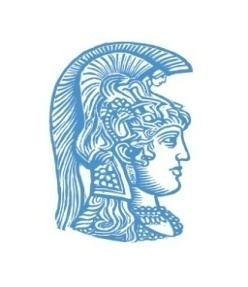 ΕΛΛΗΝΙΚΗ ΔΗΜΟΚΡΑΤΙΑΕθνικόν και Καποδιστριακόν Πανεπιστήμιον Αθηνών   TΜΗΜΑ ΕΠΙΚΟΙΝΩΝΙΑΣ & ΜΕΣΩΝ ΜΑΖΙΚΗΣ ΕΝΗΜΕΡΩΣΗΣΜάθημαΜάθημαΔιδάσκοντεςΗμέρα/ΏραΠροπαγάνδα και ΔιαδίκτυοΠροπαγάνδα και ΔιαδίκτυοΔρ. Μ. ΤαστσόγλουΔρ. Μ. ΧατζηκωνσταντίνουΔευτέρα  6-9 μ.μ.        Αίθουσα 101Δημόσια Επικοινωνία και Νέα ΜέσαΔημόσια Επικοινωνία και Νέα Μέσα         Ν. ΠαπαναστασίουΕπικ. ΚαθηγητήςΛ ΠαπαδοπούλουΕπικ. Καθηγήτρια  Τρίτη 6-9 μ.μ        Αίθουσα 111Κοινή  Γνώμη και ΔημοκρατίαΚοινή  Γνώμη και Δημοκρατία           Λ. ΠαπαδοπούλουΕπικ. ΚαθηγήτριαΠ. ΚολιαστάσηςΠέμπτη 6-9 μ.μ         Αίθουσα 304Εφαρμογές ποσοτικών μεθόδων στην έρευνας στα ΜΜΕΔρ. Μ. ΤαστσόγλουΔρ. Μ. ΧατζηκωνσταντίνουΠαρασκευή  6-9 μ.μ.          Αίθουσα 101